ЛИЧНА ИНФОРМАЦИЯГергана Стефанова Станчева E-mail gstancheva@mmcbg.org, gsstancheva@gmail.com 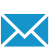 Пол женски | Дата на раждане 31/01/1982 | Националност българска ПРОФЕСИОНАЛЕН ОПИТ 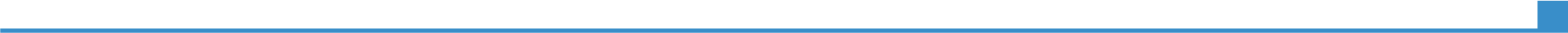 от Април 2013 до момента„Биолог-Генетик”от Април 2013 до моментаМедицински Университет – София, Катедра „Медицинска химия и биохимия“, ММЦ, ЛГДгр.София, ул.Здраве 2, http://www.mmcbg.org/от Април 2013 до моментаДНК/РНК екстракцияМикрочипов анализИзвършване на генетични анализи в областа на ОнкогенетикатаУчастие в подготовката и осъществяването на научно-изследователски проекти Отговаря за въвеждането и осъществяването на нови молекулярно-генетични методиот Април 2013 до моментаот Юни 2009 до Март 2010Лаборант Генетикот Юни 2009 до Март 2010Медицински Университет – София, Катедра „Медицинска химия и биохимия“, ММЦ, ЛГДгр.София, ул.Здраве 2, http://www.mmcbg.org/от Юни 2009 до Март 2010ДНК/РНК екстракцияИзвършване на генетични анализи в областа на ОнкогенетикатаУчастие в подготовката и осъществяването на научно-изследователски проекти Отговаря за въвеждането и осъществяването на нови молекулярно-генетични методи от Юни 2009 до Март 2010от Април 2008 до Юни 2009Технолог биолог (монитор)от Април 2008 до Юни 2009Милрей АД, гр.София, ул. Екзарх Йосиф 58, www.milray.orgот Април 2008 до Юни 2009Изготвяне документацията необходима за започване на ново клинично изпитване Кореспонденция със съответните държавни органи (ИАЛ, КЕМИ) Извършване на регулаторни посещения за проследяване правилното провеждане на клиничното изпитване и безопасността на участницитеПриготвяне на мониторингови репорти Организиране на събития и симпозиумиот Април 2008 до Юни 2009ОБРАЗОВАНИЕ И ОБУЧЕНИЕот 09 до 11.05.2016Специализиран курс за обучение по молекулна патология на рака:6st EACR-OECI Joint Training Course “Molecular pathology Approach to cancer”, Амстердам, ХоландияСпециализиран курс за обучение по молекулна патология на рака:6st EACR-OECI Joint Training Course “Molecular pathology Approach to cancer”, Амстердам, ХоландияСпециализиран курс за обучение по молекулна патология на рака:6st EACR-OECI Joint Training Course “Molecular pathology Approach to cancer”, Амстердам, Холандияот 04 до 07.07.2011Специализирано обучение за работа  със система за лазерна микродисекция PALM MicroBeam LMD, Carl Zeiss, Германия и приложението й при анализ на тумори, клетки и цитогенетични препарати, проведено от представител на фирмата Carl Zeiss д-р Кърстийн Хаден-Ман, Център по молекулна медицинаСпециализирано обучение за работа  със система за лазерна микродисекция PALM MicroBeam LMD, Carl Zeiss, Германия и приложението й при анализ на тумори, клетки и цитогенетични препарати, проведено от представител на фирмата Carl Zeiss д-р Кърстийн Хаден-Ман, Център по молекулна медицинаСпециализирано обучение за работа  със система за лазерна микродисекция PALM MicroBeam LMD, Carl Zeiss, Германия и приложението й при анализ на тумори, клетки и цитогенетични препарати, проведено от представител на фирмата Carl Zeiss д-р Кърстийн Хаден-Ман, Център по молекулна медицинаСпециализирано обучение за работа  със система за лазерна микродисекция PALM MicroBeam LMD, Carl Zeiss, Германия и приложението й при анализ на тумори, клетки и цитогенетични препарати, проведено от представител на фирмата Carl Zeiss д-р Кърстийн Хаден-Ман, Център по молекулна медицинаот 25 до 27.10.2011Биоинформатичен курс за работа с публичната база данни ENSEMBL и публични данни за: Анализ на нуклеотидни последоватености - Nucleotide Sequence databases;  Транскриптомика и атлас на генната експресия - ArrayExpress & Gene Expression Atlas; Мас спектрометрия и протеомика - Mass Spectrometry based Proteomics, PRIDE и програми като BioMart  за анализ на бази данни и извличане на информация („data mining”). Организатори: Центъра по молекулна медицина, и Геномния център на СУ „Св. Климент Охридски”, съвместно с Европейския биоинформатичен институт EMBL (European Bioinformatics Institute). Гостуващи лектори от EMBL бяха Яна Вандровкова, Джеймс Уотсън, Емма Хестингс и Хуан ВизкеиноБиоинформатичен курс за работа с публичната база данни ENSEMBL и публични данни за: Анализ на нуклеотидни последоватености - Nucleotide Sequence databases;  Транскриптомика и атлас на генната експресия - ArrayExpress & Gene Expression Atlas; Мас спектрометрия и протеомика - Mass Spectrometry based Proteomics, PRIDE и програми като BioMart  за анализ на бази данни и извличане на информация („data mining”). Организатори: Центъра по молекулна медицина, и Геномния център на СУ „Св. Климент Охридски”, съвместно с Европейския биоинформатичен институт EMBL (European Bioinformatics Institute). Гостуващи лектори от EMBL бяха Яна Вандровкова, Джеймс Уотсън, Емма Хестингс и Хуан ВизкеиноБиоинформатичен курс за работа с публичната база данни ENSEMBL и публични данни за: Анализ на нуклеотидни последоватености - Nucleotide Sequence databases;  Транскриптомика и атлас на генната експресия - ArrayExpress & Gene Expression Atlas; Мас спектрометрия и протеомика - Mass Spectrometry based Proteomics, PRIDE и програми като BioMart  за анализ на бази данни и извличане на информация („data mining”). Организатори: Центъра по молекулна медицина, и Геномния център на СУ „Св. Климент Охридски”, съвместно с Европейския биоинформатичен институт EMBL (European Bioinformatics Institute). Гостуващи лектори от EMBL бяха Яна Вандровкова, Джеймс Уотсън, Емма Хестингс и Хуан ВизкеиноБиоинформатичен курс за работа с публичната база данни ENSEMBL и публични данни за: Анализ на нуклеотидни последоватености - Nucleotide Sequence databases;  Транскриптомика и атлас на генната експресия - ArrayExpress & Gene Expression Atlas; Мас спектрометрия и протеомика - Mass Spectrometry based Proteomics, PRIDE и програми като BioMart  за анализ на бази данни и извличане на информация („data mining”). Организатори: Центъра по молекулна медицина, и Геномния център на СУ „Св. Климент Охридски”, съвместно с Европейския биоинформатичен институт EMBL (European Bioinformatics Institute). Гостуващи лектори от EMBL бяха Яна Вандровкова, Джеймс Уотсън, Емма Хестингс и Хуан Визкеиноот Март 2009 до Май 2015ОНС Доктор по биология,  научна специалност: молекулярна биологияОНС Доктор по биология,  научна специалност: молекулярна биологияОНС Доктор по биология,  научна специалност: молекулярна биологияот Март 2009 до Май 2015Медицински Университет – София, Катедра „Медицинска химия и биохимия“, гр.София, България Медицински Университет – София, Катедра „Медицинска химия и биохимия“, гр.София, България Медицински Университет – София, Катедра „Медицинска химия и биохимия“, гр.София, България Медицински Университет – София, Катедра „Медицинска химия и биохимия“, гр.София, България от Март 2009 до Май 2015от 2006 до 2008Образователна степен – Магистър по Генетикаот 2006 до 2008Софийски Университет „Св. Климент Охридски”,  гр.София, БългарияСофийски Университет „Св. Климент Охридски”,  гр.София, БългарияСофийски Университет „Св. Климент Охридски”,  гр.София, БългарияСофийски Университет „Св. Климент Охридски”,  гр.София, Българияот 2006 до 2008от 2000 до 2005Образователна степен –  Бакалавър по Молекулярна биологияот 2000 до 2005Софийски Университет „Св. Климент Охридски”,  гр.София, БългарияСофийски Университет „Св. Климент Охридски”,  гр.София, БългарияСофийски Университет „Св. Климент Охридски”,  гр.София, БългарияСофийски Университет „Св. Климент Охридски”,  гр.София, Българияот 2000 до 2005от 1996 до 1999Диплом за средно образование с разширено изучаване на биология и химияот 1996 до 199930-то СОУ „Братя Миладинови“30-то СОУ „Братя Миладинови“30-то СОУ „Братя Миладинови“30-то СОУ „Братя Миладинови“ЛИЧНИ УМЕНИЯМайчин езикБългарскиБългарскиБългарскиБългарскиБългарскиДруги езициРАЗБИРАНЕ РАЗБИРАНЕ ГОВОРЕНЕ ГОВОРЕНЕ ПИСАНЕ Други езициСлушане Четене Участие в разговор Самостоятелно устно изложение Английски езикC1C1C1C1C1Въведете име на езиковия сертификат и ниво, ако е приложимо. Въведете име на езиковия сертификат и ниво, ако е приложимо. Въведете име на езиковия сертификат и ниво, ако е приложимо. Въведете име на езиковия сертификат и ниво, ако е приложимо. Въведете име на езиковия сертификат и ниво, ако е приложимо. Испански езикА1/А2А1/А2А1/А2А1/А2А1/А2Въведете име на езиковия сертификат и ниво, ако е приложимо. Въведете име на езиковия сертификат и ниво, ако е приложимо. Въведете име на езиковия сертификат и ниво, ако е приложимо. Въведете име на езиковия сертификат и ниво, ако е приложимо. Въведете име на езиковия сертификат и ниво, ако е приложимо. Ниво: A1/A2: Основно ниво на владеене  -  B1/B2: Самостоятелно ниво на владеене  -  C1/C2 Свободно ниво на владеенеОбща европейска езикова рамкаНиво: A1/A2: Основно ниво на владеене  -  B1/B2: Самостоятелно ниво на владеене  -  C1/C2 Свободно ниво на владеенеОбща европейска езикова рамкаНиво: A1/A2: Основно ниво на владеене  -  B1/B2: Самостоятелно ниво на владеене  -  C1/C2 Свободно ниво на владеенеОбща европейска езикова рамкаНиво: A1/A2: Основно ниво на владеене  -  B1/B2: Самостоятелно ниво на владеене  -  C1/C2 Свободно ниво на владеенеОбща европейска езикова рамкаНиво: A1/A2: Основно ниво на владеене  -  B1/B2: Самостоятелно ниво на владеене  -  C1/C2 Свободно ниво на владеенеОбща европейска езикова рамкаКомуникационни уменияДобри комуникационни умения, умения за работа в екип, придобити по време на работата ми в Милрей АД и Центъра по Молекулна Медицина.Организационни / управленски уменияОпишете Вашите организационни умения. Посочете в какъв контекст за придобити, напр.: лидерство (в момента съм отговорен/на за екип от 10 души)Преподавателски опитХоноруван преподавател в Катедра „Медицинска химия и биохимия“, Медицински Университет- София от 02.2011 до 05.2012Организация на научни събитияУчастие в организацията на 25-27 October 2011ДОПЪЛНИТЕЛНА ИНФОРМАЦИЯПубликацииПрезентацииПроектиКонференцииЧленстваОбучениеСертификатиДокторска дисертация с тема: „Генетични и геномни изменения при глиални тумори”9 Публикации в списания с импакт фактор4 Публикации в Български реферирани списания82 цитирания без автоцитирания, източник SCOPUS, 13.01.2020 h индекс =4 ( https://www.scopus.com/authid/detail.uri?authorId=6506828640)ORCID:https://orcid.org/0000-0003-4359-96180 международни конгреси и конференции4 Български конгреси и конференцииВодещ Изследовател 3 (СМН, МУ-София)Участник 23 (12 към СМН, МУ-София и 11 ФНИ, МОН)V Petkova, A Mitkova, D Kachakova, G Stancheva, S Giragosyan, D Marinova, Y Slavova-Marinova,V Mitev, RKaneva. ANALYSIS OF MIRNA EXPRESSION IN NON-SMALL CELL LUNG CANCER. EACR25, Amsterdam, Netherlands, 30 June – 03July, 2018 (poster presentation)Silva Giragosyan, Todor Popov, Veronika Petkova, Gergana Stancheva, Darina Kachakova, Kalina Mihova, Julian Rangachev, Vanyo Mitev, Diana Popova, Radka Kaneva. Pathogenic alterations in advanced HPV-negative cell squamous laryngeal carcinoma revealed by Next Generation Sequencing. ESHG 2018, Milan, Italy, 16-19 June, 2018 (poster presentation)S. Giragosyan, T. Popov, V. Petkova, G. Stancheva, D. Kachakova, K. Mihova, J. Rangachev, V. Mitev, D. Popova, R. Kaneva. Somatic mutation status in advanced laryngeal squamous cell carcinoma revealed by Next Generation Sequencing, ICGEB Workshop on diagnostics 2018, Macedonian Academy of Sciences and Art, Skopje, FYR Macedonia  22-24 March, 2018 (poster presentation)Giragosyan S, Stancheva G, Popov T., Mitev V, Kaneva R.  MIR-221-3P AND MIR-424-5P MAY ACT AS NON-INVASIVE BIOMARKERS IN DETECTION OF PATIENTS WITH LARYNGEAL SQUAMOUS CELL CARCINOMA.  XV International Medical Scientific Conference, 9-14 October, 2017, Pleven, Bulgaria (poster presentation)Silva Giragosyan, Gergana Stancheva, Todor Popov, Vanyo Mitev, Radka Kaneva. MIR-31-3P AND MIR-31-5P ARE OVEREXPRESSED IN LARYNGEAL CANCER AND SHOW CORRELATION WITH GENETIC FACTORS OF ANGIOGENESIS. 3rd International Cancer Symposium of the Cancer Research Center of Lyon. 25-27 September 2017, Lyon, France (poster presentation)9.	12th BALKAN CONGRESS OF HUMAN GENETIC; Plovdiv, Bulgaria, 8-10 September, 2017 (poster presentation)Giragosyan S, Popov T, Petkova V, Stancheva G, Kachakova D, Mihova K, Mitev V, Popova D, Kaneva R. GENETIC PROFILING OF ADVANCED LARYNGEAL CARCINOMA BY NEW GENERATION SEQUENCING. 12th BALKAN CONGRESS OF HUMAN GENETIC; Plovdiv, Bulgaria, 8-10 September, 2017 (oral presentation)Petkova V, Mitkova A, Stancheva G, Kachakova D, Giragosyan S, Marinova D, Yanina S, Mitev V, Kaneva R. Expression analysis of miR-21, miR-205, EGFR, MINA53 and mTOR inBulgarian patients with non-small cell lung cancer. 2nd Special Conference EACR-AACR, 24-27 June, Florence, Italy (poster presentation)S. Giragosyan, G. Stancheva, T. Popov, D. Konov, J. Rangachev, V. Mitev, R. Kaneva. Involvement of miR424-5p and miR-221-3p in tumour metastasis in laryngeal squamous cell carcinoma. ESHG2017, Copenhagen, Denmark, 27-30 May, 2017 (poster presentation)S. Giragosyan, G. Stancheva, T. Popov, D. Konov, J. Rangachev, O. Stoyanov, V. Mitev, S. Todorov, R. Kaneva. Expression of hypoxia related miRNAs in laryngeal squamous cell carcinoma. EACR24, Amsterdam, Netherlands, 9-12 July 2016 (poster presentation)S Giragosyan, G Stancheva, T Popov, D Konov, J Rangachev, S Todorov, V Mitev, R Kaneva. STUDY OF THE ONCOGENIC POTENTIAL OF HYPOXIC-INDUCED MIR-21-3P IN LARYNGEAL CANCER. Science and Youth 2016, Medical University-Plovdiv, Bulgaria 12-14 May, 2016 (oral presentation)G. Stancheva, T. Goranova, M. Laleva, M. Kamenova, A. Mitkova, N. Velinov, G. Poptodorov, V. Mitev, N. Gabrovsky, R. Kaneva. Prognostic value of HIF1A, HIF2A and HIF3A expression in Bulgarian patients with malignant glioma. The EACR-AACR-SIC сpecial Conference: Anticancer Drug Action and Drug Resistance: from Cancer Biology to the Clinic, 20-23 June 2015, Florence, Italy /proceeding book, poster No145, page 62/G. Stancheva, T. Goranova, M. Laleva, M. Kamenova, A. Mitkova, N. Velinov, R. Kaneva, G. Poptodorov, V. Mitev, N. Gabrovsky. Gene expression of SOX2, SOX6, SOX8 and SOX9 and its prognostic role in patients with gliomas. Poster presentation. The 23nd Meeting of European Association for Cancer Research, 5-8 July 2014, Munich, Germany /EJC Suppl.5, Vol 50 (2014): 698, S168/G. Stancheva, T. Goranova, M. Laleva, M. Kamenova, A. Mitkova, N. Velinov, R. Kaneva, G. Poptodorov, V. Mitev, N. Gabrovsky. Gene expression of MMP9 and its prognostic role in patients with gliomas. Poster presentation. The European Human Genetics Conference, 08-11 June 2014, Milano, Italy France /Eur J Hum Genet, 2014, Vol 22 (suppl 1): 479, J12,119/Г. Станчева, T. Горанова, M. Лалева, M. Каменова, A. Миткова, Н. Велинов, Р. Кънева, Г. Поптодоров, В. Митев, Н. Габровски. Прогностично значение на соматични мутации в гените IDH1 и IDH2 при Български пациенти с мултиформен глиобластом. XXII национална конференция по неврохирургия, 24-26 Октомври 2013, Велинград, БългарияG. Stancheva, T. Goranova, M. Laleva, M. Kamenova, A. Mitkova, N. Velinov, R. Kaneva, G. Poptodorov, V. Mitev, N. Gabrovsky. Prognostic Significance of Somatic Mutations in Idh1 and Tp53 Genes in Bulgarian Patients with Glioblastoma Multiforme Abstract. 15th World Congress of Neurosurgery & World Federation of Neurosurgical Societies, 8-13 September 2013, Seoul, Korea. /Abstract No. FA1231/G. Stancheva, T. Goranova, M. Laleva, M. Kamenova, A. Mitkova, N. Velinov, R. Kaneva, G. Poptodorov, V. Mitev, N. Gabrovsky. Prognostic significance of IDH1 mutations and 1p/19q co-deletion I patients with glial tumours. Poster presentation. The European Human Genetics Conference, 08-11 June 2013, Paris, France /Eur J Hum Genet, 2012, Vol 21 (suppl 2): 281, P11,068/G. Stancheva, T. Goranova, M. Laleva, M. Kamenova, A. Mitkova, N. Velinov, R. Kaneva, G. Poptodorov, V. Mitev, N. Gabrovsky. Molecular biomarkers with predictive value in glioma patients Poster presentation. The 10th Meeting of European Association of Neurooncology, 06-09 September 2012, Marseille, FranceG. Stancheva, T. Goranova, M. Laleva, M. Kamenova, A. Mitkova, N. Velinov, R. Kaneva, G. Poptodorov, V. Mitev, N. Gabrovsky. MLPA analysis of 1p/19q deletion in patients with astrocytoma and oligodendrogliomas. The 22nd Meeting of European Association for Cancer Research, 7-10 July 2012, Barcelona, Spain.T. Todorova, S. Jordanov, G. Stancheva, A. Mitkova, I. Chalakov, R. Kaneva, V. Mitev, M. Melnicharov and T. Goranova. Genetic aberrations in CDKN2A and TP53 genes in patients with laryngeal carcinoma. The 22nd Meeting of European Association for Cancer Research, 7-10 July 2012, Barcelona, Spain.G. Stancheva, T. Goranova, M. Laleva, M. Kamenova, A. Mitkova, N. Velinov, R. Kaneva, G. Poptodorov, V. Mitev, N. Gabrovsky. A novel missense mutation in IDH2 gene of a glioma patient. The European Human Genetics Conference, 22-26 June 2012, Nuremberg, Germany. /Eur J Hum Genet, 2012, 20 (suppl 1): 166, P06.48/Stefano Pierini, Teodora Goranova, Gergana Stancheva, Maria Laleva, Margarita Kamenova, Atanaska Mitkova, Nikolay Velinov, Radka Kaneva, George Poptodorov, Vanio Mitev, Nikolay Gabrovsky. MGMT promoter hypermethylation is a frequent event in glioma patients but has no prognostic value. The European Human Genetics Conference, 22-26 June 2012, Nuremberg, Germany. /Eur J Hum Genet, 2012, 20 (suppl 1): 186, P06.144/G. Stancheva, T. Goranova, M. Laleva, N. Velinov, R. Kaneva, G. Poptodorov, V. Mitev, St. Gabrovsky, P.Vanev, N. Gabrovsky. Comparison of instruments for quality of life measurement in Bulgarian patients with malignant glial tumors. The 2011 European Multidisciplinary Cancer Congress, 23-27 September 2011, Stockholm, Sweden. /Eur J Cancer, September 2011, Vol 47 (suppl 1), page S579, 8715/M. Stefanova, S. Jordanov, R. Tzveova, G. Stancheva, A. Mitkova, I. Chalakov, R. Kaneva, V. Mitev  and T. Goranova. The prevalence of microsatellite instability and loss of heterozygosity in Bulgarian patients with laryngeal carcinoma. The 2011 European Multidisciplinary Cancer Congress, 23-27 September 2011, Stockholm, Sweden. /Eur J Cancer, September 2011, Vol 47 (suppl 1), page S551, 8525/Gergana Stancheva, Reni Tzveova, Stanislav Jordanov, Atanaska Mitkova, Ivan Chalakov, Radka Kaneva, Vanio Mitev  and Teodora Goranova. Promoter hypermethylation of CDKN2A gene in Bulgarian patients with Laryngeal Squamous Cell Carcinoma Poster presentation. The 4th International Congress of Molecular Medicine27-30 June 2011, Istanbul, Turkey. /In vivo 25:560 (2011)/Teodora Goranova, Gergana Stancheva, Atanaska Mitkova, Radka Kaneva, Margarita Kamenova, Maria Laleva, Nikolay Velinov, George Poptodorov, Vanio Mitev, Nikolay Gabrovsky. MGMT promoter methylation in Bulgarian patients with glial tumors Poster presentation. The 4th International Congress of Molecular Medicine27-30 June 2011, Istanbul, Turkey. /In vivo 25: 526 (2011)/G. Stancheva, T. Goranova, M. Laleva, M. Kamenova, A. Mitkova, N. Velinov, R. Kaneva, G. Poptodorov, V. Mitev and N. Gabrovsky. IDH1, IDH2 and TP53 mutations in Bulgarian patients with glial tumours. Poster presentation. European Human Genetics Conference 2011 28-31 May 2011, Amsterdam, The Netherlands. /Eur J Hum Genet, 2011, 19 (suppl 2): 198, P06.042/R. Tzveova, G. Stancheva, S. Jordanov, A. Mitkova, I. Chalakov, R. Kaneva, V. Mitev and T. Goranova. Promoter hypermethylation of DNA repair genes in Bulgarian patients with laryngeal carcinoma. Poster presentation. European Human Genetics Conference 2011 28-31 May 2011, Amsterdam, The Netherlands. /Eur J Hum Genet, 2011, 19 (suppl 2): 217, P06. 122/T. Goranova, G. Stancheva, A. Mitkova, R. Kaneva, G. Poptodorov, N. Velinov, V. Mitev, N. Gabrovsky. ”Mutations in IDH1 and TP53 as prognostic biomarkers in Bulgarian patients with gliomas” Poster presentation. The 9th Meeting of European Association of Neurooncology 16-19 September 2010, Maastricht, The Netherlands. /NEURO ONCOL 2010 Sep; 12(Suppl 3): 33/T. Goranova, G. Stancheva, A. Mitkova, R. Kaneva, G. Poptodorov, N. Velinov, V. Mitev, N. Gabrovsky. ”IDH1 and IDH2 mutations in Bulgarian patients with glial tumours” Poster presentation. The 21st Meeting of European Association for Cancer Research  26-29 June 2010, Oslo, Norway. /EJC Supplements 8, No. 5 (2010): 224-225/G. Stancheva, T. Goranova, S. Jordanov, A. Mitkova, I. Chalakov, G. Poptodorov, R. Kaneva, V. Mitev, N. Gabrovsky, K. Kunev. “Promoter hypermethylation in Bulgarian patients with glial and laryngeal cancer” Poster presentation. The 21st Meeting of European Association for Cancer Research  26-29 June 2010, Oslo, Norway. /EJC Supplements 8, No. 5 (2010) 220/Mitkova A, Stancheva G, Goranova T, Kadiyska T, Kostadinov E, Vlaykova T, Gulubova M, Damyanov D, Mitev V, Kaneva R. ”Large genomic aberrations in MSH2 and MLH1 genes in Bulgarian colorectal cancer patients” European Association for Cancer Research, 26-29 June 2010, Oslo, Norway. /EJC Supplements 8, No. 5 (2010) 220/Mitkova, A.V, Vlajkova T, Stancheva G. et al. Microsatellite instability and promotor hypermethylation of MLH1 and MSH2 in Bulgarian patients with sporadic colorectal cancer. Poster presentation. European Human Genetics Conference 2008, 31 May – 3 June 2008, Barcelona, Spain. /Eur J Hum Genet, 2008, 16 (suppl 2):193, P04.010/EACR (European Association for Cancer Research)European Society of Human GeneticХоландия, Амстердам, VUMC, Microarray Core Facility – 2011, 1 месец02.10.2013 – 05.10.2013, „Application of neural stem cells and mouse models in neuroscience’’ практически курс и уъркшоп, Croatian Institute for Brain Research, School of Medicine, University of ZagrebПРИЛОЖЕНИЯВъведете списък на приложенията към Вашата автобиография. Например:копия на дипломи и сертификати;препоръки от работодатели;публикации и изследвания.